Publicado en 28760 / Tres Cantos (Madrid) el 23/05/2013 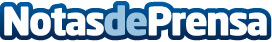 Aumenta las funcionalidades de Eclipse BIRT con el software de gestión documental de DocPathDocPath ofrece una integración ágil y rápida con Eclipse BIRT e incrementa de manera drástica las capacidades de procesamiento, formatos de salida y distribución de este softwareDatos de contacto:Beatriz RamosDepartamento de Comunicación+34 91 803 50 00Nota de prensa publicada en: https://www.notasdeprensa.es/aumenta-las-funcionalidades-de-eclipse-birt Categorias: Programación E-Commerce Software http://www.notasdeprensa.es